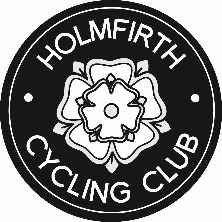 Parental Consent Form for Young Rider (under 16) joining Club RidesRIDERS DETAILSPARENT / LEGAL GUARDIAN DETAILSDECLARATIONI consent to my child attending Holmfirth Cycling Club organised rides on the public roads.I understand that each rider is responsible for his/her own safetyI consent to the use of photographs that include my child by Holmfirth Cycling Club for promotional purposes.Signed by parent/ legal guardian									DateSURNAMEFIRST NAMESDATE OF BIRTHRIDERS MOBILE PHONE NUMBERI.C.E. PHONE No. 1NAMEI.C.E. PHONE No. 2NAMEFULL NAMEADDRESSTOWNPOSTCODEPHONE No.MOBILE No.EMAIL ADDRESS